Euroopa linnapeade pakt Hoogsam tegevus õiglasema, kliimaneutraalse Euroopa nimelning säästva energia ja kliimameetmete ühise tegevuskava esitamine (individuaalsed lubadused)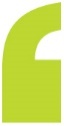 Meie, Euroopa linnapead, suurendame käesolevaga oma kliimaalaseid ambitsioone ja kohustume teaduse ettekirjutatud tempos tegema ühiseid jõupingutusi, et hoida kooskõlas Pariisi kokkuleppe kõrgeima eesmärgiga ülemaailmne temperatuuri tõus alla 1,5 ℃.Juba aastaid on linnad ära kasutanud kliima- ja keskkonnaprobleemide kaudu avanevaid võimalusi. On saabunud aeg muuta see lähenemine üldiseks prioriteediks.Meie, Euroopa linnapeade pakti allkirjastanud, võtame kohustuse kõik endaga sellele teekonnale kaasa võtta. Hoolitseme selle eest, et meie poliitika ja programmid ei jätaks maha kedagi – ega ühtki kohta. Kliimaneutraalsele Euroopale üleminek mõjutab kõiki meie ühiskonna valdkondi. Kohalike juhtidena peame igasugust mõju valvsalt jälgima, et tagada õiglus ja kõigi kaasatus. Vastuvõetav on vaid üleminek, mis oleks õiglane, kaasav ja lugupidav nii meie, maailmakodanike, kui ka meie planeedi ressursside suhtes.Meie visiooni kohaselt elame me kõik aastaks 2050 vähendatud süsihappegaasiheitega, muutustele vastupidavates linnades, kus on juurdepääs taskukohasele, turvalisele ja jätkusuutlikule energiale. Euroopa linnapeade pakti liikumise raames jätkame (1) kasvuhoonegaaside heitkoguste vähendamist oma territooriumil, (2) vastupanuvõime suurendamist ja kliimamuutuste kahjulikeks mõjudeks valmistumist ning (3) energiavaesuse lahendamist ühe põhimeetmena õiglase ülemineku tagamiseks. Teame, et iga ELi liikmesriik, piirkond ja linn on üleminekuga jõudnud erinevasse etappi ning et igaühel neist on oma vahendid Pariisi lepingus sätestatud ambitsioonide elluviimiseks. Tunnistame veel kord oma kollektiivset vastutust kliimakriisi vastu võitlemisel. Paljud väljakutsed nõuavad otsustavat poliitilist reageerimist kõigil valitsemistasanditel. Euroopa linnapeade pakt on ennekõike pühendunud linnapeade liikumine, kes jagavad omavahel kohalikke lahendusi ja inspireerivad üksteist jagatud visiooni saavutama.Teeme oma osa järgmiste toimingutega: PÜHENDUME keskpikkade ja pikaajaliste eesmärkide seadmisele, mis on kooskõlas ELi eesmärkidega ja vähemalt sama ambitsioonikas kui meie riiklikud eesmärgid. Meie eesmärk on saavutada kliimaneutraalsus aastaks 2050. Arvestades praegust kliimaolukorda, võtame kliimameetmed oma prioriteediks ja teavitame sellest oma kodanikke.KAASAME oma kodanikke, ettevõtteid ja valitsusi kõigil tasanditel selle visiooni elluviimisel ning meie sotsiaal- ja majandussüsteemide muutmisel. Meie eesmärk on välja töötada kohalik kliimaalane pakt koostöös kõigi osalejatega, kes aitavad meid nende eesmärkide saavutamisel.TEGUTSEME nüüd ja koos, et järjele jõuda ja hädavajalikku üleminekut kiirendada. Töötame välja ja rakendame tegevuskava eesmärkide saavutamiseks ning anname selle täitmisest tähtaegade jooksul aru. Meie plaanid sisaldavad sätteid kliimamuutuste kaasava leevendamise ja nendega kohanemise kohta. SUHTLEME teiste linnapeade ja kohalike juhtidega nii Euroopas kui ka mujal, et üksteiselt inspiratsiooni saada. Julgustame neid liituma ülemaailmse linnapeade pakti liikumisega, kus nad ka ei asuks, kui nad on valmis siinkirjeldatud eesmärgid ja visiooni omaks võtma. Meie, Euroopa linnapeade pakti allakirjutanud, kinnitame, et saame juba täna astuda samme (pühenduda, kaasata, tegutseda, suhelda), et tagada praeguste ja tulevaste põlvkondade heaolu. Töötame koos selle nimel, et meie visioon tegelikkuseks saaks. Loodame oma riikide valitsuste ja Euroopa institutsioonide toetusele meie ambitsioonide tasemele vastavate poliitiliste, tehniliste ja rahaliste ressursside näol. 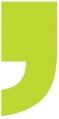 [Lubaduse allkirjastaja nimi ja ametinimetus][Linnapea vm sarnane poliitiline esindaja], [kohaliku omavalitsuse/asutuse nimi] volitatud [linnavolikogu vm asutus] poolt [pp]/[kk]/[aaaa] ühinema algatusega osana rühmast nimega [rühma nimi], mis koosneb [teiste rühma kuuluvate omavalitsuste nimed] ning võtab kohustuse saavutada individuaalselt 2050. aastaks süsinikuneutraalsus.AMETLIK ALLKIRI***[Allkirjastanud asutuse nimi ja täielik aadress][Kontaktisiku nimi, meiliaadress ja telefoninumber] ***